MoE/DoS/HRD/Notification/2020/4261							     21st April 2020Registration for Civil Servants under MoE on Studies and EOL (for ex-country only)Dear Sir/Madam,You are aware that the COVID-19 pandemic has forced many countries to lockdown in order to contain it. As a result, the Universities and Colleges also have been closed. This has affected Bhutanese studying abroad, both through scholarships and private funding. In particular, we feel that Bhutanese studying through private funding and on extraordinary leave (EOL) are affected more. The Ministry is aware and also has been informed that some of them would like to discontinue their study/EOL and return to home country (Bhutan).  In this regard, the HR Division is collecting information from the civil servants (Teachers, Principals, VPs, DEOs, Support Staff, and Headquarter Staff) under the Ministry of Education on Study Leave and EOL whether they intend to return or not to home country. This information will enable the Ministry to study and take appropriate decision and advise the incumbent civil servants accordingly. This information will be extremely useful to the Ministry in working out placement to Dzongkhags that have critical shortage of subject teachers for teaching professionals. For kind information, those returning from Studies/EOL completed or not, can register online and need not report in person to the Ministry for placement. All concerned are requested to fill this form (click here) and provide necessary information on or before 27th April 2020. Please contact HRD at +975 2 327703/324826 during office hours for further clarification. 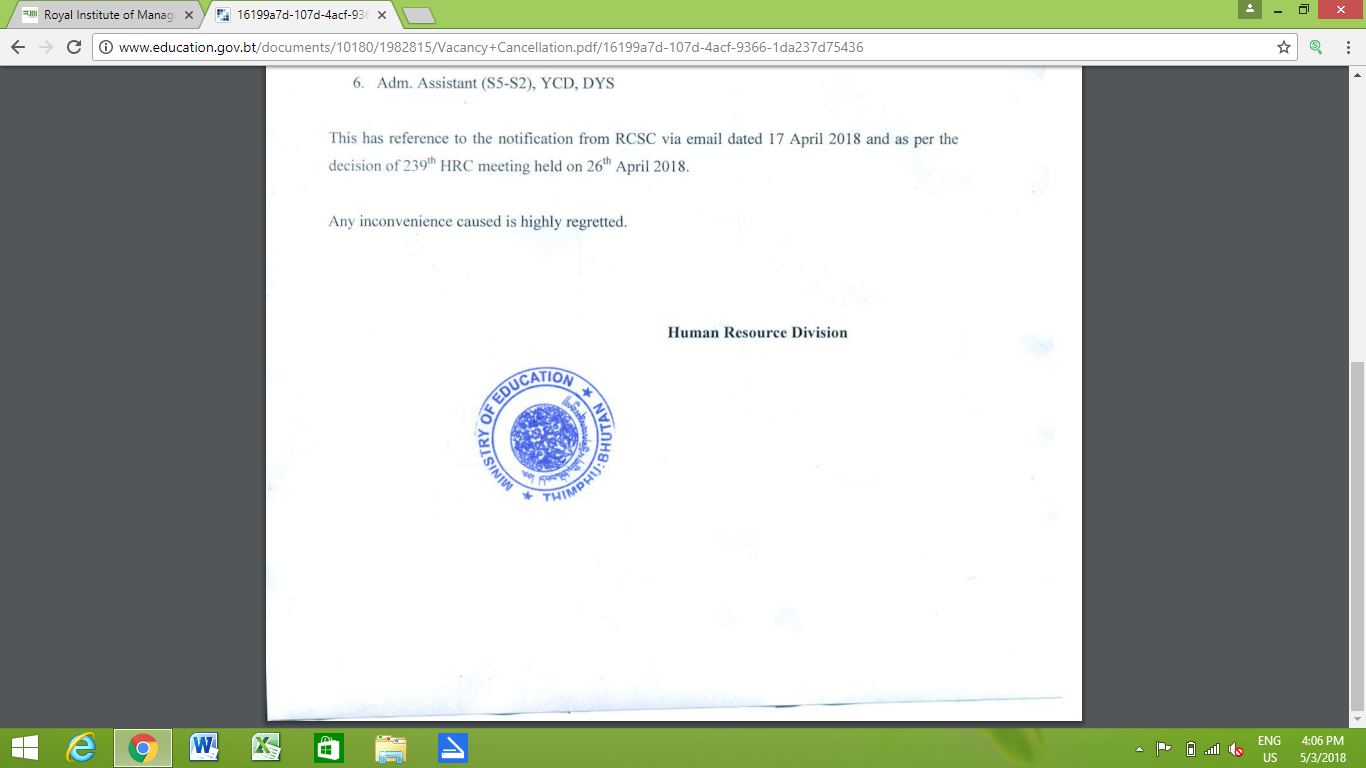 Human Resource Division